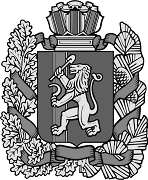 01.04.2013                                            с. Усть-Яруль                                              № 13-пгОб утверждении положения об организации обучения 
населения Усть-Ярульского сельсовета в области гражданской обороныВ соответствии с Федеральным законом от 12.02.1998 № 28-ФЗ «О гражданской обороне», постановлением Правительства Российской Федерации от 02.11.2000 № 841 «Об утверждении положения об организации обучения населения в области гражданской обороны» и в целях обучения населения способам защиты от опасностей, возникающих при ведении военных действий или вследствие этих действий, порядку действиям по сигналам оповещения, приемов оказания первой медицинской помощи, правил пользования коллективными и индивидуальными средствами защиты, П О С Т А Н О В Л Я Ю:Утвердить:1.1. Положение об организации обучения населения Усть-Ярульского сельсовета в области гражданской обороны (приложение №1);1.2. Формы обучения в области гражданской обороны (по группам обучаемых) (приложение №2);1.3. Руководителей учебных групп и состав обучаемых (приложение 3).Организационно-методическое руководство в области обучения населения  возложить на главу сельсовета.Контроль за исполнением Постановления возложить на главу сельсовета.Глава Усть-Ярульского сельсовета:                                Г.И. Антонюк Приложение №1к постановлению главы от 01.04.2013г. № 13-пгПоложениеоб организации обучения населения Усть-Ярульского сельсовета  в области гражданской обороны1. Настоящее Положение, разработанное в соответствии с Федеральным законом  от 12.02.1998 № 28-ФЗ «О гражданской обороне», постановлением Правительства РФ от 02.11.2000 № 841 «Об утверждении положения об организации обучения населения в области гражданской обороны», определяет основные задачи обучения населения в области гражданской обороны, соответствующие функции органов местного самоуправления и организаций, а также формы обучения.2. Основными задачами обучения населения в области гражданской обороны являются:2.1. Изучение способов защиты от опасностей, возникающих при ведении военных действий или вследствие этих действий, порядка действий по сигналам оповещения, приемов оказания первой медицинской помощи, правил пользования коллективными и индивидуальными средствами защиты;2.2. Совершенствование навыков по организации и проведению мероприятий по гражданской обороне;2.3. Выработка умений и навыков для проведения аварийно - спасательных и других неотложных работ;2.4. Овладение личным составом нештатных аварийно-спасательных формирований (далее именуются - формирования) приемами и способами действий по защите населения, материальных и культурных ценностей от опасностей, возникающих при ведении военных действий или вследствие этих действий.3. Лица, подлежащие обучению, подразделяются на следующие группы:3.1. Должностные лица гражданской обороны, руководители и работники органов, осуществляющих управление гражданской обороной (далее именуются - должностные лица и работники гражданской обороны), а также руководители организаций;3.2. Личный состав формирований;3.3. Работающее население, не входящее в состав формирований;3.4. Учащиеся учреждений общего образования; 3.5. Неработающее население.4. Обучение населения в области гражданской обороны осуществляется в рамках единой системы подготовки населения в области гражданской обороны и защиты от чрезвычайных ситуаций природного и техногенного характера с использованием форм согласно приложению. Обучение является обязательным и проводится на курсах гражданской обороны муниципальных образований (далее именуются - курсы гражданской обороны) по месту работы, учебы и месту жительства граждан.Повышение квалификации руководителей организаций, должностных лиц и работников гражданской обороны, а также преподавателей курса "Основы безопасности жизнедеятельности" и дисциплины "Безопасность жизнедеятельности" учреждений общего и профессионального образования проводится не реже одного раза в 5 лет. Для лиц, впервые назначенных на должность, связанную с выполнением обязанностей по гражданской обороне, переподготовка или повышение квалификации в области гражданской обороны в течение первого года работы является обязательной.Обучение граждан в области гражданской обороны на курсах гражданской обороны и по месту их работы осуществляется по примерным программам, утверждаемым Министерством Российской Федерации по делам гражданской обороны, чрезвычайным ситуациям и ликвидации последствий стихийных бедствий.Программы обучения в области гражданской обороны в учреждениях общего образования утверждаются соответствующими федеральными органами исполнительной власти по согласованию с Министерством Российской Федерации по делам гражданской обороны, чрезвычайным ситуациям и ликвидации последствий стихийных бедствий.5. В целях организации и осуществления обучения населения в области гражданской обороны:5.1. Администрация Усть-Ярульского сельсовета:- планируют обучение населения в области гражданской обороны;- организуют изучение в государственных, муниципальных и негосударственных образовательных учреждениях начального общего, основного общего и среднего (полного) общего образования курса "Основы безопасности жизнедеятельности";- создают и оснащают курсы ГО и УКП по ГО, а также организуют их деятельность;- организуют и проводят учебно-методические сборы;- организуют и осуществляют пропаганду знаний в области гражданской обороны;- организуют издание  учебной литературы и наглядных пособий по гражданской обороне и обеспечение ими населения;- осуществляют контроль за ходом и качеством обучения населения в области гражданской обороны;5.2. Организации:- осуществляют обучение своих работников в области гражданской обороны;- уточняют (с учетом особенностей деятельности организации) программы обучения в области гражданской обороны своих работников и личного состава формирований;- создают, оснащают и поддерживают в рабочем состоянии соответствующую учебно-материальную базу;5.3. Глава Администрации Усть-Ярульского сельсовета:- осуществляет организационно - методическое руководство подготовкой населения в области гражданской обороны и защиты от чрезвычайных ситуаций природного и техногенного характера;- осуществляет методическое руководство при подготовке (обучении) личного состава формирований и обучении населения способам защиты от опасностей, возникающих при ведении военных действий или вследствие этих действий;- определяет  сроки проведения учений и тренировок по гражданской обороне.Приложение №2к постановлению главы от 01.04.2013г. № 13-пгФормыобучения в области гражданской обороны (по группам обучаемых).1. Глава Администрации Усть-Ярульского сельсовета:1.1. Самостоятельная работа с нормативными документами по вопросам организации, планирования и проведения мероприятий по гражданской обороне;1.2. Изучение своих функциональных обязанностей по гражданской обороне;1.3. Личное участие в учебно-методических сборах, учениях, тренировках и других плановых мероприятиях по гражданской обороне.2. Руководители организаций, должностные лица и работники гражданской обороны:2.1. Самостоятельная подготовка;2.2. Переподготовка и повышение квалификации в учебных заведениях Министерства Российской Федерации по делам гражданской обороны, чрезвычайным ситуациям и ликвидации последствий стихийных бедствий, в учреждениях повышения квалификации федеральных органов исполнительной власти и организаций, учебно-методических центрах и на курсах гражданской обороны;2.3. Участие в учениях, тренировках и других плановых мероприятиях по гражданской обороне.3. Личный состав формирований:3.1. Повышение квалификации в учебно-методических центрах и на курсах гражданской обороны (руководители формирований);3.2. Проведение занятий с личным составом формирований по месту его работы;3.3. Участие в учениях и тренировках по гражданской обороне.4. Работающее население, не входящее в состав формирований:4.1. Проведение занятий по месту работы;4.2. Участие в учениях, тренировках и других плановых мероприятиях по гражданской обороне;4.3. Индивидуальное изучение способов защиты от опасностей, возникающих при ведении военных действий или вследствие этих действий.5. Учащиеся учреждений общего образования:5.1. Обучение (в учебное время) по курсу "Основы безопасности жизнедеятельности";5.2. Участие в учениях и тренировках по гражданской обороне;5.3. Чтение памяток, листовок и пособий, прослушивание радиопередач и просмотр телепрограмм по тематике гражданской обороны.6. Неработающее население (по месту жительства):6.1. Посещение мероприятий, проводимых по тематике гражданской обороны (беседы, лекции, вечера вопросов и ответов, консультации, показ учебных фильмов и др.);6.2. Участие в учениях по гражданской обороне;6.3. Чтение памяток, листовок и пособий, прослушивание радиопередач и просмотр телепрограмм по тематике гражданской обороны.Приложение №3к постановлению главы от 01.04.2013г. № 13-пгСписокруководителей учебных групп и состав учебных групп.Приложение №4к постановлению главы от 01.04.2013г. № 13-пгТематика учений и тренировокАДМИНИСТРАЦИЯУсть-Ярульского сельсоветаИрбейского района Красноярского краяАДМИНИСТРАЦИЯУсть-Ярульского сельсоветаИрбейского района Красноярского краяАДМИНИСТРАЦИЯУсть-Ярульского сельсоветаИрбейского района Красноярского краяАДМИНИСТРАЦИЯУсть-Ярульского сельсоветаИрбейского района Красноярского краяАДМИНИСТРАЦИЯУсть-Ярульского сельсоветаИрбейского района Красноярского краяАДМИНИСТРАЦИЯУсть-Ярульского сельсоветаИрбейского района Красноярского краяАДМИНИСТРАЦИЯУсть-Ярульского сельсоветаИрбейского района Красноярского краяАДМИНИСТРАЦИЯУсть-Ярульского сельсоветаИрбейского района Красноярского краяАДМИНИСТРАЦИЯУсть-Ярульского сельсоветаИрбейского района Красноярского краяАДМИНИСТРАЦИЯУсть-Ярульского сельсоветаИрбейского района Красноярского краяПОСТАНОВЛЕНИЕПОСТАНОВЛЕНИЕПОСТАНОВЛЕНИЕПОСТАНОВЛЕНИЕПОСТАНОВЛЕНИЕПОСТАНОВЛЕНИЕПОСТАНОВЛЕНИЕПОСТАНОВЛЕНИЕПОСТАНОВЛЕНИЕПОСТАНОВЛЕНИЕ№ и название учебной группыРуководитель группыСостав обучаемыхГруппа № 1 Глава Администрации Усть-Ярульского сельсовета Г.И. АнтонюкСпециалисты сельсовета и работники организаций, уполномоченные на решение задач в области № П/ПДатаВид учения, тренировки, темаС кем проводитсяКто проводитПримечание1.16.05ШТ:Действия по сигналам оповещенияПерсонал администрации, начальники службГлава сельсовета Г.И. Антонюк